Plan de Negocios (Resumen Ejecutivo)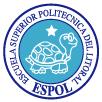 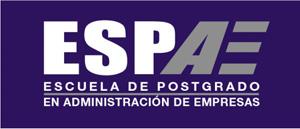 Autores: Jorge Lombeida Chávez               Enrique Salazar MezaBANAPEL CIA. LTDA.   BANANO PAPEL ARTESANAL Cia. Ltda. (BANAPEL) es una empresa que ha tomado en cuenta el manejo adecuado de los desechos como una necesidad prioritariapara la protección de los recursos naturales y para el mejoramiento de la calidad de lavida.La producción y consumo de papel provoca uno de los impactos más negativos en laecología mundial por el efecto de la deforestación, el proyecto consiste en laimplantación de un taller artesanal para la producción de papel reciclado de excelentecalidad a través de papel usado, además de agregar celulosas del pinzote del banano, elmismo que se constituye en uno de los mayores desechos contaminantes, ya que existenen gran exceso en este país por ser uno de los principales productos del banano.También se estima utilizar celulosas obtenida a partir de otros desechos orgánicos comola tusa de choclo y la estopa del coco.  La producción de papel reciclado en el Ecuador aún es muy pobre, pues no se le ha dadola suficiente importancia sobre su fabricación y su uso. Tampoco existe un procesoestablecido en el país para reciclar desechos orgánicos. Entre los objetivos principalesde este proyecto tenemos:•	Promover campañas de reciclaje en sectores elegidos  (establecimientoeducativos, empresas publicas y centro comerciales).•	Servir como modelo nacional del reciclaje de desechos orgánicos.•	Promover el uso de papel reciclado en empresas e industrias de serigrafía,empaques, publicidad, imprentas, artesanías y decoraciones.  Los gestores de la empresa son: Jorge Lambeida Chávez  y Enrique Salazar Meza, quienes tienen una amplia experiencia en el manejo administrativo y técnico deproyectos.  Van a contar con el asesoramiento de las siguientes personas:•	Wilton Jiménez, Tecnólogo en alimentos.•	Martha Navarrette de Loor, Asesora en la elaboración de papel reciclado.•	MBA Mariela Reyes, control de calidad.  La oportunidad que se presenta es la de ser los gestores de la producción artesanal depapel reciclado con un gran agregado de celulosa del pinzote de banano principalmente,lo cual no lo realiza ninguna empresa local, siendo en cambio una forma de vida en los países centroamericano.Para el caso de utilizar pinzote de banano como materia prima, nuestros principalesproveedores se encuentran al norte de la ciudad de Guayaquil  en la región del Daule,donde existen algunas bananeras de mediana producción. Los proveedores de papelusado como materia prima lo constituirán, mediante alianzas estratégicas, las escuelas,colegios  y universidades principalmente.1Plan de Negocios (Resumen Ejecutivo)Autores: Jorge Lombeida Chávez               Enrique Salazar MezaEl mercado inicial está orientado hacia el consumidor local de manualidades elaboradasartesanalmente con papel reciclado,  comercializando nuestro producto a través delibrería, papelerías, bazares e imprentas de la ciudad. Además se promocionará el uso de papel reciclado en escuelas, colegios, universidades como material de dibujo artístico.Posteriormente se buscara comercializar las diferentes artesanías de papel a nivel nacional y exportarse a países como España, Estados Unidos y México.Inicialmente se elaborarán hojas, tarjetas, sobres, cajas y fundas, posteriormente,agendas, cuadernos, blocs, adornos, y figuras artesanales. La línea de producción deltaller tendrá una capacidad de 115 unidades por hora, lo que nos da una producciónmáxima de 805 unidades diarias, 5 días a la semana lo que nos permite tener unaproducción de 193,200 unidades al año, la cual se aumentará a 345,600 con seisoperarios al tercer año y a 552,960 con ochos operarios al quinto año.La oficina administrativa y el taller de BANAPEL se establecerán en la ciudadelasamanes 7 al norte de la ciudad de Guayaquil, una ubicación estratégica tanto pararecibir la materia prima como para la distribución de nuestros productos.BANAPEL requiere una inversión total de $29,541.67, de los cuales contamos con unaporte de $3,700.00 de parte del grupo gestor e inversionista propios faltando losrestantes $25,841.67.El flujo de caja proyectado arroja una tasa interna de retorno (TIR) del 58.00% en unhorizonte proyectado a cinco años. El valor actual neto (VAN) es de $103,435.97 y el periodo de recuperación del capital es 2.8 años.2